MINUTA DE SESIÓN ORDINARIA NÚMERO TRES DE LAS COMISIONES DE EQUIDAD DE GÉNERO E INSTITUTO DE LA MUJER.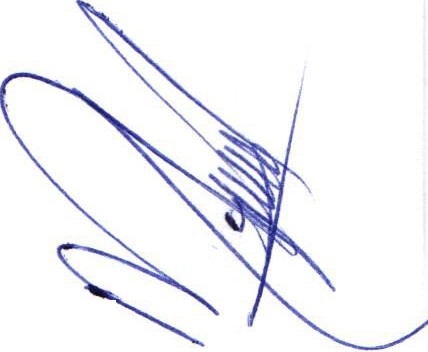 05 DICIEMBRE DE 2019En la ciudad de San Juan de los Lagos, Jalisco, a 18:40 hrs. Del día jueves 05 de diciembre de 2019, en la sala de sesiones del H. Ayuntamiento ubicada en la planta alta del Palacio Municipal, con dirección en la calle Simón Hernández Número 1, de la colonia centro de ésta ciudad, dando cumplimiento a lo establecido en la Ley del Gobierno y Administración Pública Municipal del Estado de Jalisco, así como la Ley de Transparencia y Acceso a la Información Pública del Estado de Jalisco y sus Municipios, nos reunimos para llevar a cabo Sesión Ordinaria número tres de las comisiones edilicias de Equidad de Género e Instituto de la Mujer bajo el siguiente orden del día:1.- Lista de asistencia y declaratoria de quórum legal. 2.- Lectura y aprobación del orden del día.3.- Presentación de Plan de Trabajo para el año 2020 de las comisiones de Equidad de Género e Instituto de la Mujer para su lectura, análisis , discusión en su caso aprobación.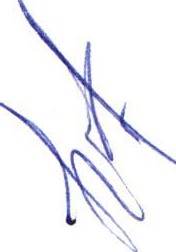 4.- Asuntos Generales.5.- Clausura de la Sesión.DESAHOGO1.- Lista de asistencia y declaratoria de quórum legal. Se procede a tomar lista de asistencia:Lic. Norma Elizabeth Macías Aguirre ........ Presente. Dra. Laura Angélica  Chávez Contreras ..... Presente.Una vez tomada lista de asistencia, se encuentran presentes dos regidoras, por lo que existe quórum legal para la realización y los acuerdos que se tomen serán válidos.2.- Lectura y aprobación del orden del .día .Una vez que se dio lectura y fue sometido a consideración el orden del día, es aprobado por las regidoras presentes .3.- La Regidora Norma Elizabeth Macías Aguirre, en uso de la voz da lectura a la propuesta de plan de trabajo para las comisiones edilicias de Instituto de la Mujer y Equidad de Género, mismo se propone sea el mismo, ya que las integrantes de la comisión son las mismas personas, el objetivo y acciones de ambas están íntimamente relacionados y uno es dependiente del otro. Se plasma a continuación la propuesta de plan de trabajo para las mencionadas comisiones :PLAN ANUAL DE TRABAJO PARA EL 2020Marco jurídico:REGLAMENTO DE AYUNTAMIENTO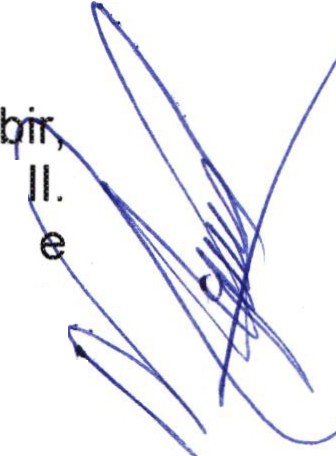 Artículo 40.- Las comisiones edilicias tienen las siguientes atribuciones:  l. Reci estudiar, analizar, discutir y dictaminar los asuntos turnados por el Ayuntamiento;   l. Presentar al Ayuntamiento los dictámenes e informes, resultados de sus trabajos investigaciones y demás documentos relativos a los asuntos que les son turnados ;111. Participar del control y evaluación de los ramos de la actividad pública municipal . que correspondan  a sus atribuciones , mediante la presentación de informes y la participación en los procesos de planeación y presupuestación  del Municipio; IV. Evaluar   los  trabajos	de   las   dependencias	municipales	en   la   materia   que corresponda a sus atribuciones  y con base en sus resultados y las necesidades operantes,  proponer las medidas pertinentes para orientar la política municipal al respecto;  V.  Citar   a   los  titulares	de   las   dependencias		y  entidades	de   la administración  pública  municipal,  en  los  casos  en  que  su  comparecencia  sea necesaria para el adecuado desempeño de sus atribuciones ; y 13 VI. Estudiar y, en su caso , proponer la celebración de convenios  o contratos con la Federación , elEstado, los municipios o los particulares respecto de la materia que le corresponda en virtud de sus atribuciones . Cuando los informes a que se refiere la fracción segunda del párrafo anterior fijen la postura del Ayuntamiento respecto de determinado asunto o se pronuncien respecto del estado que guarda la administración pública municipal, para que los mismos tengan validez, deben de ser votados y aprobados por el Ayuntamiento conforme a lo que establece este ordenamiento . Artículo 41.- Las comisiones edilicias permanentes están formadas por un mínimo de uno y un máximo de cinco munícipes. Los munícipes sólo pueden presidir como máximo seis comisiones edilicias permanentes y ser vocal en otras cuatro a excepción de la comisión de reglamentos . En el trabajo de las comisiones edilicias , pueden intervenir los munícipes que no formen parte de las mismas, únicamente con voz. Artículo 42.- Las comisiones edilicias permanentes se integran con los munícipes que propone el Presidente Municipal y son aprobados por el Ayuntamiento en su primera sesión . Cuando se creen nuevas comisiones edilicias permanentes, corresponde al Presidente Municipal proponer a los munícipes integrantes de las mismas, debiendo ser aprobada la integración por el Ayuntamiento. De igual manera se procede al modificar la integración de las comisiones  edilicias.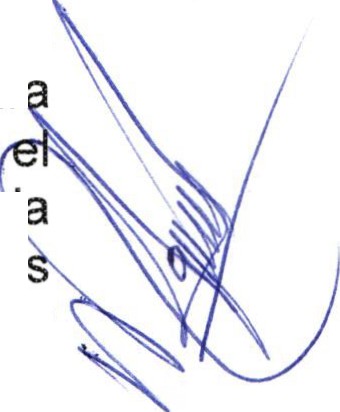 Artículo 44 .- Las comisiones deben celebrar sesiones cuantas veces sea necesario para el correcto desahogo  de los asuntos turnados . Artículo 45.- Las comisiones edilicias sesionan válidamente con la asistencia de la mayoría de los miembros que las  conforman . Artículo  46 .-  Por  regla  general  las  sesiones  de  comisión  son públicas, salvo que la mayoría de sus integrantes decidan que , por la naturaleza del asunto  a  tratar,  deba  ésta  de  celebrarse  en  forma  secreta .  Artículo  47 .-  Los presidentes de las comisiones edilicias tienen las siguientes obligaciones:  l. Dar a conocer a los demás miembros los asuntos turnados a la comisión; 11. Convocar por escrito  a  los  integrantes   a  las  sesiones  de  la  comisión  y  levantar  el  acta correspondiente; 111. Promover las visitas , entrevistas y acciones necesarias para el estudio y dictamen de los asuntos turnados;  14 IV. Entregar a todos y cada uno de los munícipes, una copia del proyecto de dictamen con una anticipación de cuarenta y ocho horas previas a la celebración de la reunión de comisión en que se discutir· el mismo , salvo en aquellos casos urgentes a su criterio, en que se entreguen en momento  mismo  de  la  reunión;  VI.  Presentar  al Ayuntamiento ,  a  través  de   a Secretaría  del  Ayuntamiento,   los  acuerdos,  resoluciones  o  dictámenes  de  lo asuntos que competan  a su comisión edilicia , con una anticipación de noventa y seis horas a la fecha de que tenga verificativo la sesión , en que el asunto se vaya a tratar; VIl. Tener a su cargo los documentos  relacionados  con los asuntos que se turnan para su estudio por la comisión edilicia que preside, y una vez dictaminados remitirlos a la Secretaría del Ayuntamiento para efecto de registro , archivo, guarda y   protección   de   los  mismos ;  VIII.   Presentar   por  escrito ,  un  informe  anual pormenorizado de las actividades realizadas por la comisión edilicia que preside ; IX. Asistir puntualmente a las reuniones de las comisiones edilicias ; yArtículo 95.- La facultad de presentar iniciativas de ordenamiento municipal, decreto y acuerdo , corresponde: l. Al Presidente Municipal; 11. Los Regidores; 111. Al Síndico ; y IV. A las comisiones del Ayuntamiento, colegiadas o individuales .LEY DEL GOBIERNO Y LA ADMINISTRACIÓN  PÚBLICA MUNICIPAL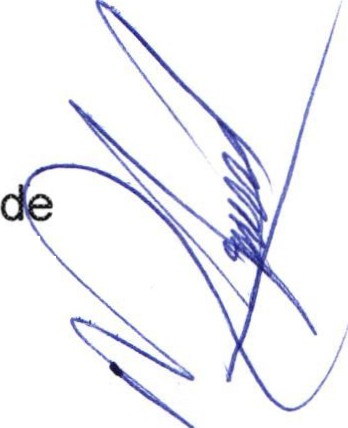 Artículo 27. Los Ayuntamientos, para el estudio, vigilancia y atención de  los diversos asuntos que les corresponda conocer, deben funcionar mediante comisiones.Los ediles deberán presidir por lo menos una comisión, además cada munícipe debe estar integrado por lo menos a tres comisiones, en los términos de la reglamentaciónrespectiva.La denominación de las comisiones, sus características, obligaciones y facultades, deben ser establecidas en los reglamentos que para tal efecto expida el Ayuntamiento.Las comisiones pueden ser permanentes o transitorias, con integración colegiada para su funcionamiento y desempeño, integradas cuando menos por tres ediles y bajo ninguna circunstancia  pueden tener facultades ejecutivas.En los casos en que la integración de las Comisiones sea número par, el edil presidente tendrá voto de calidad.Las Comisiones sesionarán cuando menos una vez por mes  y serán reuniones públicas por regla general, salvo que sus integrantes decidan, por  causas justificadas y de conformidad con sus disposiciones reglamentarias aplicables, que se celebren de forma reservada.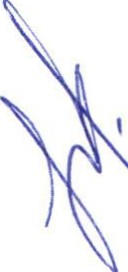 Cada comisión deberá mantener actualizada la reglamentación correspondientes a su ramo, para tal efecto presentará con oportunidad al pleno las actualizaciones correspondientes  para su aprobación.Los Ayuntamientos establecen en sus respectivos reglamentos el plazo en que cada comisión edilicia debe dar cuanta de los asuntos que le sean turnados. A falta de disposición reglamentaria, los asuntos deben dictaminarse en un plazo no mayor a cuarenta y cinco días naturales contados a partir del día posterior a que le sean turnados, mismos que pueden ser prorrogables en los términos de la reglamentación  municipal.Artículo 28. En su primera sesión, el Ayuntamiento debe asignar las comisiones acuerdo a los reglamentos correspondientes, a propuesta del Presidente Municipal.Artículo 27. Los Ayuntamientos, para el estudio, vigilancia y atención de  los diversos	asuntos que les corresponda conocer, deben funcionar mediante comisiones.Los ediles deberán presidir por lo menos una comisión, además cada munícipe debe estar integrado por lo menos a tres comisiones, en los términos de la reglamentaciónrespectiva .La denominación de las comisiones, sus características, obligaciones y facultades, deben ser establecidas en los reglamentos que para tal efecto expida el Ayuntamiento.Las comisiones pueden ser permanentes o transitorias , con integración colegiada para su funcionamiento y desempeño, integradas cuando menos por tres ediles y bajo ninguna circunstancia pueden tener facultades ejecutivas .En los casos en que la integración de las Comisiones sea número par, el edil presidente tendrá voto de calidad.Las Comisiones sesionarán cuando menos una vez por mes y serán reuniones públicas por regla general, salvo que sus integrantes decidan , por causas justificadas y de conformidad con sus disposiciones reglamentarias aplicables , que se celebren de forma reservada .Cada comisión deberá mantener actualizada la reglamentación correspondientes a su ramo, para tal efecto presentará con oportunidad al pleno las actualizaciones correspond ientes para su aprobación .Los Ayuntamientos establecen en sus respectivos reglamentos el plazo en que cada comisión edilicia debe dar cuanta de los asuntos que le sean turnados . A falta de disposición reglamentaria , los asuntos deben dictaminarse en un plazo no mayor a cuarenta y cinco días naturales contados a partir del día posterior a que le sean turnados, mismos que pueden ser prorrogables en los términos de la reglamentación  municipal.Artículo  28. En su primera sesión , el Ayuntamiento  debe asignar las comisiones de                    -acuerdo a los reglamentos correspondientes, a propuesta del Presidente Municipal.Artículo 40. Los Ayuntamientos pueden expedir, de acuerdo con las leyes estatales en materia municipal:l. Los bandos de policía y gobierno; y   •11. Los reglamentos, circulares y disposiciones administrativas de observancia general , dentro de sus respectivas jurisdicciones, que regulen asuntos de su competencia.Artículo	41.	Tienen	facultad	para	presentar	iniciativas	de municipales: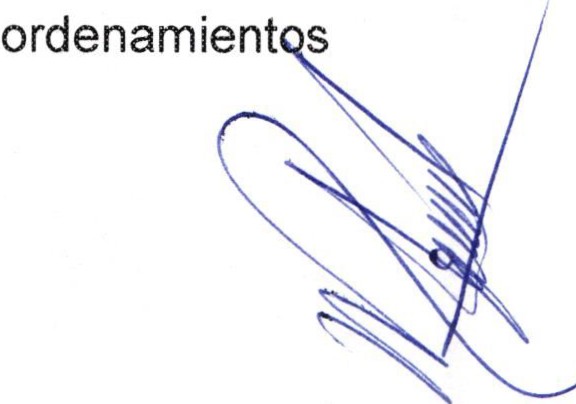 l. El Presidente Municipal;11.  Los regidores;111.  El Síndico;IV. Las comisiones del Ayuntamiento;  yArtículo  49 .  Son  obligaciones  de  los  Regidores :l. Rendir la protesta de ley y tomar posesión de su cargo ;11. Asistir puntualmente y permanecer en las sesiones del Ayuntamiento y a las reuniones de las comisiones edilicias de las que forme parte;111.  Acatar  las decisiones  del Ayuntamiento;Informar al Ayuntamiento y a la sociedad de sus actividades, a través de la forma y mecanismos que establezcan los ordenamientos  municipales;Acordar con el Presidente Municipal los asuntos especiales que se le encomienden;No invocar o hacer uso de su condición de regidor, en el ejercicio de la actividad mercantil, industrial o profesional;VIl. No desempeñar otro empleo, cargo o comisión de la federación, del Estado, de los municipios o sus entidades paraestatales, cuando se perciba sueldo excepción hecha de las labores de docencia, investigación científica y beneficencia;No intervenir en los asuntos municipales, en los que tengan un interés personal, o que interesen a su cónyuge, concubina o concubinario, o a sus parientes consanguíneos en línea recta sin limitación de grados, a los colaterales dentro del cuarto grado y a los afines dentro del segundo, siempre que no se trate de disposrciones de carácter general;Percibir la remuneración establecida en el presupuesto de egresos correspondiente y que se apegue a lo dispuesto por el artículo 127 de la Constitución Política de los Estados Unidos Mexicanos y demás disposiciones legales y reglamentarias aplicables, quedando estrictamente prohibido percibir por sus ingresos extraordinarios o por el fin del encargo, adicionales a la remuneración;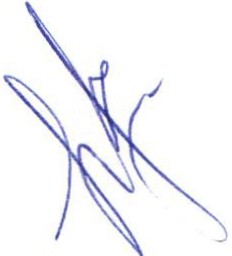 No realizar actividad alguna de índole ejecutivo, en el desempeño de sus funciones; yLas demás que establezcan las constituciones federal, estatal y demás leyes y reglamentos.Artículo 50. Son facultades de los regidores:l. Presentar iniciativas de ordenamientos municipales, en los términos de la presen ley;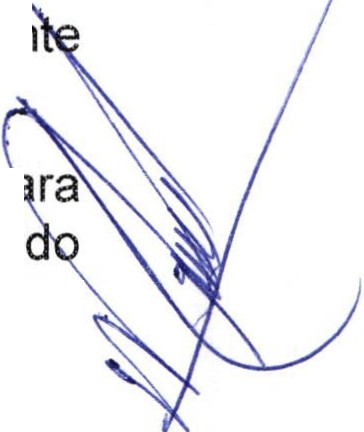 11. Proponer al Ayuntamiento las resoluciones y políticas que deban adoptarse p  ra el  mantenimiento   de  los  servicios   municipales  cuya  vigilancia   les  haya  si encomendada, y dar su opinión al Presidente Municipal acerca de los asuntos que correspondan a sus comisiones;111. Solicitar se cite por escrito a sesiones ordinarias y extraordinarias al Ayuntamiento. Cuando el Presidente Municipal se rehuse a citar a sesión sin causa justificada, la mayoría absoluta de los integrantes del Ayuntamiento pueden hacerlo, en los términos de esta ley;Solicitar al Presidente Municipal información sobre los trabajos de las dependencias o entidades municipales, funcionarios públicos,  prestación  de servicios públicos municipales o del estado financiero y patrimonial del Municipio, así como obtener copias certificadas de los mismos;Solicitar y obtener copias certificadas de las actas de sesiones que celebre el Ayuntamiento;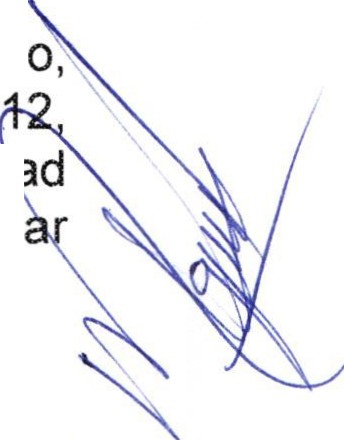 Tomar parte con voz y voto, en las discusiones que se originen en las sesiones del Ayuntamiento;VIl. Asistir con derecho a voz, a las reuniones de comisión de las que no forme parteEstrategias Aplicación y Metodología:Como primera acción será la unión de mujeres que representamos las diferentes expresiones políticas, sectores sociales y profesiones para trabajar en favor de las mismas mujeres de San Juan de los Lagos, formando una mesa que marque la agende de igualdad de género en nuestro municipio, esto es, los temas sobre los que estaremos trabajando, llevando a cabo reuniones con la periodicidad que sea necesario para el cumplimiento de metas y objetivos.Para trabajar en la atención y prevención de la violencia física , psicológica, verbal, patrimonial , económica y sexual, se presentará la propuesta para la implementación de un lugar en el que se brinde atención psicológica y jurídica, así como un espacio en el que se pueda atender y refugiar a mujeres violentadas.Para trabajar en el logro del empoderamiento de la mujer, se propondrá la implementación de un espacio en el que se impartan talleres formativos a niños, niñas y adolescentes, así como talleres de emprendedurismo a los diferentes grupos de población, para formar en la independencia financiera a niñas, niños , adolescentes. Jóvenes, y mujeres adultas. Se impartirán conferencias al público en general para sensibilizar a la población.Un tema sumamente importante es la discriminación laboral por razones de género, por ello, se propondrá trabajar en la implementación  de la NMX-R-025-SCFI-20 misma que tiene por objetivo evaluar y certificar las prácticas en materia de igual	d laboral y no discriminación , implementadas en los centros de trabajo además de d cumplimiento a la normatividad nacional e internacional en materia de igualdad y no discriminación  laboral.Otro tema de suma importancia es la prevención de embarazo en niñas y adolescentes, por ello, se propondrán talleres que permitan abordar el tema y disminuir la cantidad de embarazos en este sector de la población.Una parte fundamental para la madre y el bebe es la lactancia materna, esto influye de manera importante es la conducta del ser humano, por ello propondremos la generación de espacios para lactancia materna.Es de suma importancia la presentación de iniciativas que contribuyan al logro de la igualdad  en  nuestro  municipio,  así  como  la  armonización  del  marco  legal  delmunicipio, por ello, una vez que en 2019 ya se trabajó en el Reglamento para la Igualdad de Hombres y Mujeres para el municipio de San Juan de los Lagos, este 2020 se continuará con el proceso de revisión de los reglamentos existentes, así como los que sean de nueva creación, para que en los mismos sea considerado el lenguaje incluyente, así como la perspectiva de género.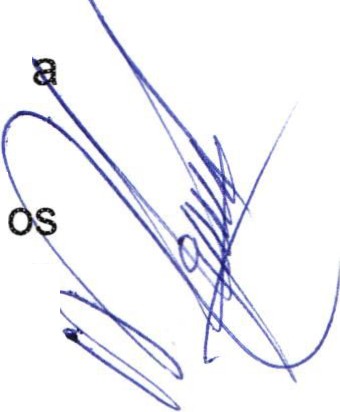 El acoso es una acción que lastima a la sociedad y afecta a quien la sufre, por ello se propondrán documentos normativos y acciones a implementar, para lograr erradicar este problema .Es de suma importancia, contar con un espacio físico , así como recursos materiales y humanos para el logro de los objetivos y acciones plasmados en este documento, por ello, propondremos la asignación de un lugar que se adecue a las necesidades planteadas .Resulta importante reconocer principalmente e[l vida y a lo largo de la historia a las mujeres que han destacado por su entrega y dedicación a los diferentes ámbitos; ya sea el cultural, educativo, político, social, académico o deportivo, y de ésta manera hacer visible el aporte que un sin número de mujeres realizan en nuestra sociedad, así como la contribución que tanto en la familia como en la comunidad realizan a través de su profesión o actividad diaria, además, resulta importante quelas  nuevas  generaciones   conozcan   quienes   han  sido   las  mujeres  que  han           .destacado a lo largo de la historia y que esas mujeres sean ejemplo de las niñas y jóvenes que se encuentran en proceso de formación y pueden tomar como modelos a seguir a quienes se han entregado al servicio de nuestra comunidad o a quienes han tenido la fuerza, disciplina y el valor para luchar por lograr sus objetivos, por ello, se propondrá se instituya la entrega de la presea "Rita Pérez de Moreno" a mujeres sanjuanenses que han destacado.Es fundamental,  en coordinación con el Instituto Municipal de la Mujer, coadyuvar en la gestión y realización de eventos con perspectiva de género que permitan 1 participación de la ciudadanía.Finalmente ,  es   importante   y   nos  planteamos   como   objetivo	Informar  a  1 ciudadanos  de  San  Juan  de  los  Lagos  a  través  de  los  diferentes  medios  de comunicación  locales e institucionales de las acciones y actividades emprendidas en  las comisiones .	(Radio,  TV,  periódico,  redes  sociales,  perifoneo,  volantes, carteles , comunicación social del ayuntamiento, entre otros).Una vez analizado discutido se somete a votación el Plan de Trabajo para el año 2020 para las comisiones de Equidad de Género e Instituto de la Mujer , mismo que es aprobado .5.- Asuntos Generales.No se agendan asuntos generales en la presente sesión .6.- Clausura de la sesión.Una vez que ha sido agotado el orden del día , no teniendo más asuntos que tratar ,se da por clausurada la sesión siendo las 19:30 hrs.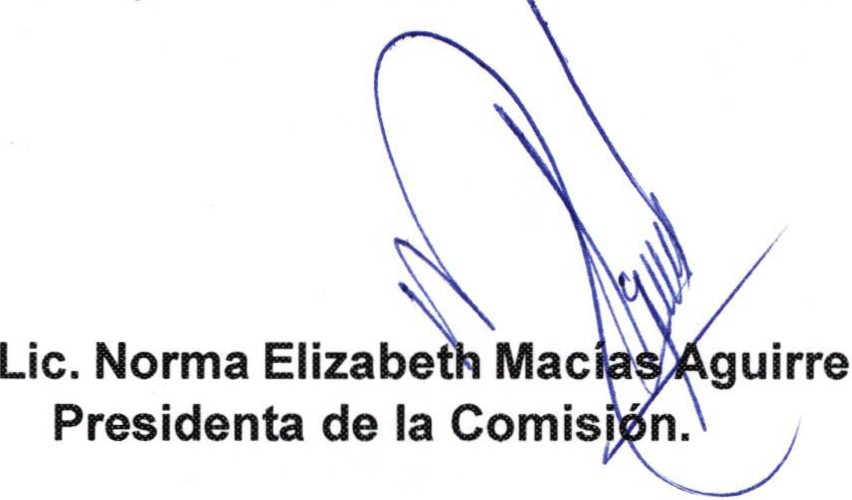 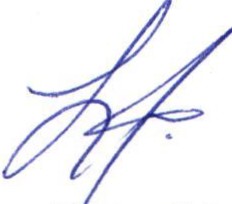 Dra. Laura Angé 1ca Chávez ContrerasVocalObjetivo: Contribuir en el empoderamiento de las mujeres, así como la disminución de la violencia en este sector de la población, apoyar en la reducción de las brechas de género en el campo laboral, político y social, así como reconocer el aporte de las mujeres a la familia y a la sociedad.Misión:  Ser  una  Comisión  Edilicia  que  trabaje  de  manera  coordinada  con  lasdiferentes	dependencias	de	la   administración	pública	municipal,	así   comodependencias  de los diferentes niveles de gobierno y además con organizacionesde  la  sociedad  civil,  para  promover  la  igualdad  entre  mujeres  y  hombres  delmunicipio de San Juan de los Lagos, así como la prevención y disminución de laviolencia de género en el municipio.Visión:   Ser  una  ciudad  que  ponga  a  sus  mujeres  como  prioridad  en  susordenamientos jurídicos, políticas públicas, acciones y programas de gobierno. Quese privilegie el respeto a los derechos humanos de las mujeres y se caracterice por·su lucha en favor de la igualdad de oportunidades  para hombres y mujeres en los·diferentes ámbitos de la sociedad.·